CBTIA世界發明家大賽聯合表揚甄選活動報名表參加甄選獎項請打勾(每位最多可同時選2項)        □第一屆國際傑出發明家學術貢獻獎一、甄選程序及標準：遵循政府提出新的人才觀，不唯學歷、不唯身份；重能力、     重業績、重表現，評選出重大技術發明、創業並取得顯著成績的專業科技人才。    主辦單位將聘請知名人士及專家組成審議委員會評審。評審委員與候選人中如    有親屬關係者得自動迴避之，務使本活動評審合理、公平、公正。通過甄選者    可參加之各項活動將製作傑出發明家專刊等文宣及活動，提昇發明人對發明事    業之崇高地位，並對發明創作予以鼓勵，為求傑出發明家之榮譽永留青史，    將出版台灣十大傑出發明家專刊，當選名單將公佈各大媒體，籲請發明人踴躍    報名，參加甄選爭取榮譽。二、獎勵與表揚：經主辦單位甄選委員會審核合格者將舉行盛大表揚，並頒予「台    灣十大傑出發明家」或「世界發明諾貝爾獎」等各項獎榮譽稱號，頒發證書及    獎座。將敦聘政府首長或知名人士蒞臨觀禮。並以電視或報紙媒體等各種傳播方    式向社會各界表揚，以資鼓勵。表揚日期暫訂於民國106年2月隆重舉行。    ※:經費:通過當選表揚每一項獎繳交工本費新台幣20000元整三、報名方式：勾寫報名表獎項。檢附個人簡介、身分證影本、半身二吋彩色照片    一張。通訊報名請寄台北市信義區崇德街90號2樓。中華民國傑出發明家交    流協會秘書處或網站下載線上報名。截止日期：應大眾需求，報名延至105年11月
    12日止，名額限制額滿即止，把握權益。    電子郵件:service@toiea.com.tw    電話02-2378-1366   傳真:02-2378-0023    Http://www.toiea.com.tw 請官方網站下載「甄選報名表」。※頒獎表揚日期：     ●頒獎典禮暫訂於106年2月舉行。(暫定)     ●頒發獎座及當選證書，當選名單將公佈各大媒體。     ●出版當選傑出發明家名錄，透過出版專輯，介紹傑出發明家的成長歷程，優良事蹟，       奮鬥史及成功經驗，以為其他發明人士模範，將寄送我國駐外貿易代表處。候選人甄選申請表        姓                名：__________________________ 地址         地                址：□□□_____________________         電    話：__________________________         傳真：__________________________         手機：__________________________         e-mail : ___________________________         服務機關：__________________________         擔任職務：__________________________         優良事蹟或曾經獲獎獎項：(限300字內如錄取將登於大會特刊上)  簡介簡述主要之研究發明成果對社會之貢獻及成就：(如獲獎，本文內容將刊登於專刊以資表揚，全文600字以內)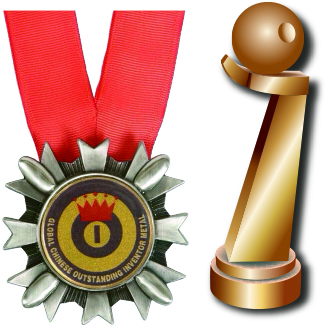 □第一屆國家發明鉑金獎□CBTIA世界發明家大賞□第六屆世界發明諾貝爾獎□第十二屆台灣十大傑出發明家□第二屆台灣國光磐石獎□第三屆台灣發明大王□世界發明創新卓越貢獻獎□第五屆國家發明獎章(特等獎)□中華民國傑出發明家國家發明院士□第一屆台灣愛迪生天才獎